Технологическая карта урокаЭтапы урокаДеятельностьучителяДеятельностьучениковПланируемые результатыПланируемые результатыЭтапы урокаДеятельностьучителяДеятельностьучениковпредметныеличностные, метапредметные1. Мотивация к учебной деятельности Цель: актуализировать требования к ученику со стороны учебной деятельности;– создать условия для возникновения у учеников внутренней потребности включения в учебную деятельность на личностно-значимом уровне; Здравствуйте, ребята. Я рада вас снова приветствовать на уроке русского языка.Поприветствуйте гостей, которые пришли на наш урок.Слайд 1.Слайд 2.- Вспомним правила урока.Слайд 3,4Составьте из слов предложенияНас, всё, у, сегодня, получитсяСегодня у нас всё получится.У нас сегодня всё получится.Всё у нас сегодня получится.. -Что такое предложение?-Какую мысль выражает 1 предложение, 2 и 3?-Вспомним, что важно для урока.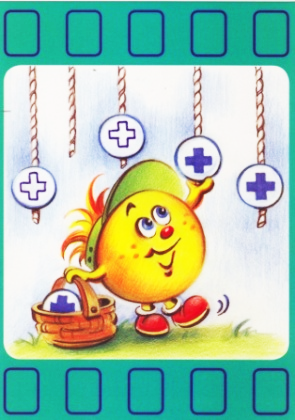 -Какую большую тему изучили?-Из каких частей состоит слово?-Что такое корень?Эти знания будут нужны сегодня на уроке.У учащихся должна возникнуть положительная, эмоциональная направленность.Проговаривают стихотворение.Прозвенел звонок для нас,Все зашли спокойно в класс.Встали все у парт красиво!Поздоровались учтиво!Ты сиди за партой стройноИ веди себя достойноСоставляют предложения из слов. Формулируют ответы на поставленный вопрос, используя опорные схемы и таблицы на доске.Предложение Слушать собеседника, строить понятные для собеседника высказывания ,дополнять, уточнятьвысказанные мнения(коммуникативные УУД).Проговаривать последовательность действий на уроке(регулятивные УУД).Контролировать правильность ответов обучающихся(регулятивные УУД)Оформлять свои мысли в устной форме (коммуникативные УУД).Ориентироваться в своей системе знаний  (познавательные УУД).2.Основная часть урока.2.1. Введение в урок. –Прочитайте слова.Лисий, лист, лисёнок, лиса -Как мы можем поработать с этими словами?Слайд 5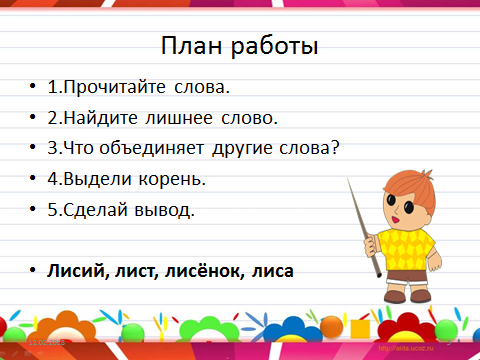 План1.Прочитайте слова2.Найдите лишнее3. Что объединяет остальные слова4.Выдели корень5.Сделай выводСлайд 6-В каком случае слова будут однокоренными?-Что ещё важно знать? -Все ли из вас уверены на 100%, что умеют находить и определять однокоренные слова?-Значит, назовите тему и определите цель нашего урока.Слайд 7,8Самостоятельно читают слова.Предлагают план работы.Работают по плану.Дети высказываются и отвечают на поставленные вопросы Проговаривают два признака и составляют мини кластер(однокоренные- один корень и одно значение)Зачитывают правило в учебнике.- Нет, не всеСамостоятельно называют тему и цель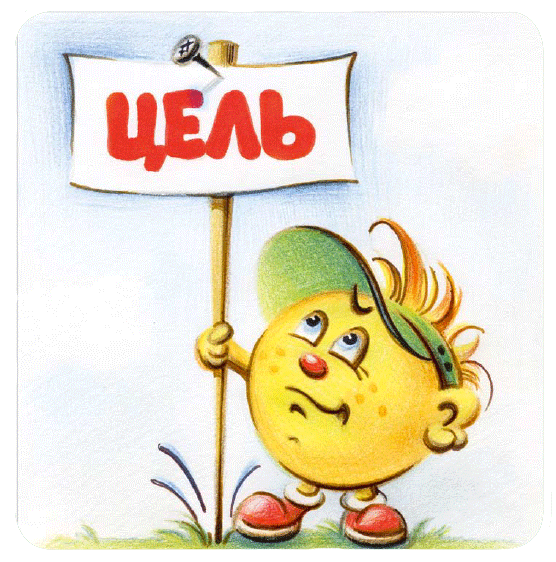 Читать слова, выделять информациюОформлять свои мысли в устной форме (коммуникативные УУД).Ориентироваться в своей системе знаний  (познавательные УУД).Самостоятельно формулировать цель работы и совместно с учителем составлять план работы(регулятивные УУД).Анализировать, сравнивать, обобщать( познавательные УУД)2.Основная часть. 2.2.Выполнение заданий.Цель:  организовать работу обучающихся, проверку, оценку и коррекцию знаний.-Начинаем работу по применению  знаний об однокоренных словах.1) Работа в группах.-Назовите основные правила работы в группе.Карточка №1.______проводить  где- нибудь  зиму;____________место, где зимуют;___________   холодное время года;_______человек, который находится на зимовке;_______дорога, которая проложена по снегуСлова для выбора: зима, зимовщик, зимовка, зимник, зимовать-Проверка работы Физминутка. Слайд 9Лес-лестницаГриб-грибнойГора –горетьЛес-лесникГоре-горячийРыбка- рыбныйХодить – шагатьСмех – смешали2)Работа в парах. Составь из слов пословицу. Маленькое дело лучше большого безделья.-Проверка работыНайди однокоренные слова-Как их ещё можно назвать? (антонимы)-Какие слова мы называем антонимами?-Есть ли ещё антонимы в данной пословице?3) Работа в группах.Карточка №2Прочитай текст. Найди  и подчеркни однокоренные слова, выдели в них корень.Текст.Начинается новый трудовой  день. Ты идёшь в школу. Твой главный труд – учёба. Помни: никакие трудности не страшны, если научишься хорошо работать, трудиться.-Что такое тема текста?-Назовите тему этого текста, зачитайте предложение, которое её выражает.-Что такое главная мысль текста?-Определите главную мысль данного текста, зачитайте предложение, которое её выражает.4) Самостоятельная работа по уровням развития детей и по выбору. Для сильныхРядом напиши слово, которым можно заменить приведенные словосочетания. В однокоренных словах выдели корень.Образец: сделать замену- заменитьСделать подарок -_____________Быть гостем -_______________Найти решение -_____________Положить соль -_____________Одержать победу -___________Задания по выбору. Слайд 10,111.Запши в тетрадь только однокоренные слова, выдели кореньВесельчак, весёлый, радостный, веселье.2. Придумай  и запиши в тетрадь однокоренные слова с корнем     лесПроверка работы по эталону.5) Тест. Слайд 121.Укажи слова, однокоренные к слову:  белый1)  белить    2) побелка      3)белочка   4) белеть 2.Укажи слова, которые  не являются однокоренными   слову:  седой1)седина     2)сиденье       3) поседеть    4) посидеть    5)засидеться-Что значит проверить по образцу?-Проверка работы. Слайд 13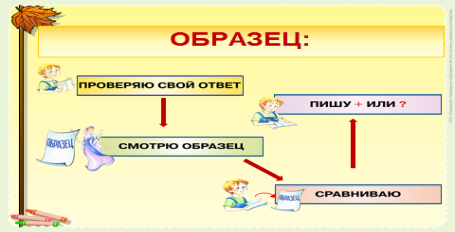 -Молодцы, выполнили все задания. Называют основные правила работы в группе.Самостоятельно  по очереди распределяют слова в группы, находят общую часть, а остальные учащиеся контролируют деятельность ученика,Вывод проговаривают в устной  речиЕсли родственные слова –  руки вверх, не являются родственными –руки на поясУчащиеся работают в парах.Самостоятельно составляют пословицу из слов.Вывод проговаривают в устной  речи, находят однокоренные слова(дело, безделья- однокоренные) антонимыМаленькое, большое-антонимыЧитают текст, находят группы однокоренных слов, приводят доказательство.Отвечают на поставленные вопросы в устной форме, находят предложения в тексте, являющиеся ответом на вопрос. Самостоятельная работа,Сильные дети работают на карточках. Кто выполнил раньше, продолжают работу  по теме урока в электронном приложении   к учебнику  4 класс (1CD).Остальные  ребята выбирают задание по своим силам и самостоятельно выполняют его. 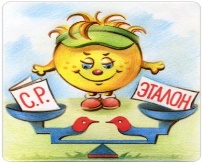 Самостоятельно выполняют тест. Вспоминают, как проверить по образцу.Проверяют по образцу, оценивают свою работу, используя сигналы обратной связи.Уметь находить однокоренные слова по двум признакам и выделять кореньУметь находить однокоренные слова по двум признакам и выделять кореньУметь находить однокоренные слова по двум признакам, текст и его признакиОформлять свои мысли в устной форме (коммуникативные УУД).Уметь осуществлять анализ объекта и делать выводы, осознанно строить речевое высказывание.Проговаривать последовательность действий на уроке(регулятивные УУД).Слушать и понимать речь других; оформлять свои мысли в устной форме (коммуникативные УУД).Осуществлять контроль, оценкуОбнаруживать место ошибки и выявлять причину. (регулятивные УУД).Ориентироваться в своей системе знаний (познавательные УУД).Уметь слушать в соответствии с целевой установкой, принимать и сохранять учебную задачуОбнаруживать отклонения от эталона, осуществлять взаимоконтроль.Контролируют правильность ответов обучающихся(регулятивные УУД).Взаимодействовать с учителем во время опроса, осуществляемого во фронтальном режиме, озвучивать вслух выполненное задание, строить высказывания и делать выводы, работать с опорой на образец и эталон(коммуникативные УУД).Уметь находить нужную информации из текста(познавательные УУД)Достигать договорённости и принимать общее решение(коммуникативные УУД)Осуществлять контроль, оценкуОбнаруживать место ошибки и выявлять причину. (регулятивные УУД).Формулировать и аргументировать своё мнение с позиции коммуникации(познавательные УУД)Соотносить результат своей деятельности с целью и оценивать его (регулятивные УУД).Определять степень успешности выполнения своей работы и работы всех, исходя из имеющихся критериев (регулятивные УУД).3. Рефлексия учебной деятельности на уроке Цель:организовать рефлексию собственной учебной деятельности и всего класса.Слайд 14-16– Какая была тема, цель?-Цели достигли?-Вывод: - Оцените свою деятельность на уроке. 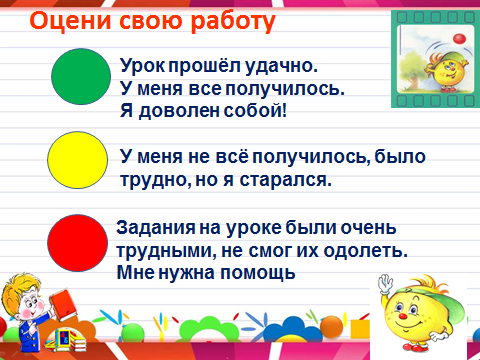 Учащиеся проговаривают  тему и цель-Да.-Проговаривают вывод в устной речи: «Я оценю свою работу…и поставлю себя на ступеньку №…»Несколько человек оценивают свою работу на уроке вслух, затем каждый ученик оценивает свою работу на уроке, используя сигналыОформлять свои мысли в устной форме (коммуникативные УУД).Соотносить результат своей деятельности с целью и оценивать его (регулятивные УУД). Определять степень успешности выполнения своей работы и работы всех, исходя из имеющихся критериев (регулятивные УУД).4. Домашнее заданиеЦель: организовать выполнение д/з.Слайд 17Д.З- Спасибо за работу!Записывают домашнее задание.-Спасибо за работу!